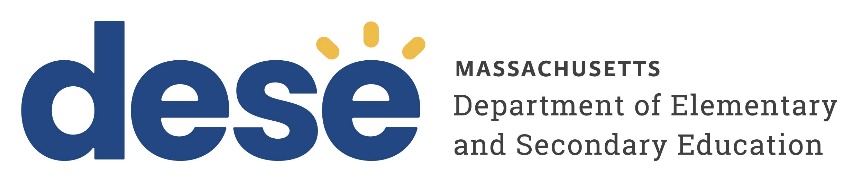 [name of charter school] Summary of RevieW[City], MAFebruary 2024Massachusetts Department of Elementary and Secondary Education75 Pleasant StreetMalden, MA  02148Phone: (781) 338-3227Fax: (781) 338-3220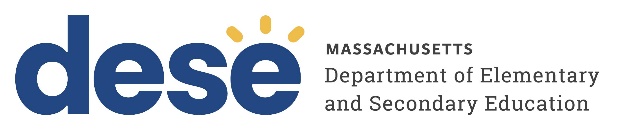 This document was prepared by the 
Massachusetts Department of Elementary and Secondary EducationJeffrey C. RileyCommissionerThe Massachusetts Department of Elementary and Secondary Education, an affirmative action employer, is committed to ensuring that all of its programs and facilities are accessible to all members of the public.We do not discriminate on the basis of age, color, disability, national origin, race, religion, sex, gender identity, or sexual orientation.Inquiries regarding the Department’s compliance with Title IX and other civil rights laws may be directed to theHuman Resources Director, 75 Pleasant St., Malden, MA 02148-4906. Phone: 781-338-6105.© 2024 Massachusetts Department of Elementary and Secondary EducationPermission is hereby granted to copy any or all parts of this document for non-commercial educational purposes. Please credit the “Massachusetts Department of Elementary and Secondary Education.”This document printed on recycled paperMassachusetts Department of Elementary and Secondary Education75 Pleasant Street, Malden, MA 02148-4906Phone 781-338-3000  TTY: N.E.T. Relay 800-439-2370www.doe.mass.edu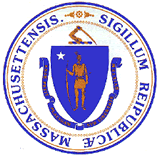 About the Charter School Renewal ProcessThe charter school regulations state that “the decision by the Board [of Elementary and Secondary Education] to renew a charter shall be based upon the presentation of affirmative evidence regarding the faithfulness of the school to the terms of its charter, including the extent to which the school has followed its recruitment and retention plan and has disseminated best practices in accordance with M.G.L. c. 71, § 89(dd); the success of the school's academic program; and the viability of the school as an organization” 603 CMR 1.11(2). Consistent with the regulations, recommendations regarding renewal are based upon the Department of Elementary and Secondary Education’s (Department) evaluation of the school’s performance in these areas. In its review, the Department has considered both the school’s absolute performance at the time of the application for renewal and the progress the school has made during the first four years of its charter. Performance is evaluated against both the Massachusetts Charter School Performance Criteria (Criteria) and the school’s Accountability Plan. The charter renewal process begins when a charter school submits to the Department an Application for Renewal of a Public School Charter (Application for Renewal). After the Department has determined the Application for Renewal is complete, the Department works with the school to schedule a renewal inspection.The renewal inspection provides the Department with current information about the school’s performance relative the Criteria. The Criteria outline expectations for charter school performance in three areas of accountability: faithfulness to charter, academic program success, and organizational viability. The length and scope of the renewal inspection varies depending on the school’s age, size, location, status (conditions or probation), and/or past performance. All renewal inspections collect evidence that is required for a renewal determination as outlined by G.L. c. 71, § 89(dd). Department staff may conduct the renewal inspection, or the Department may contract with an independent organization to conduct the renewal inspection. For more details about the renewal inspection, see the Charter School Renewal Inspection Protocol. The Summary of Review (SOR) summarizes the school’s performance over the five-year charter term, reflecting evidence compiled throughout the charter term from sources such as annual reports, site visit reports, and state assessment results. See Appendix E: Sources of Evidence for more details. The SOR incorporates descriptions of evidence gathered during the renewal inspection. The renewal inspection team prepares these descriptions, and they are included in the gray shaded boxes in the body of the report. The SOR highlights evidence for six Criteria aligned with the statutory requirements for charter renewal outlined by M.G.L. c. 71, § 89(dd): Criterion 1: Mission and Key Design Elements; Criterion 2: Access and Equity; Criterion 3: Compliance; Criterion 4: Dissemination; Criterion 5: Student Performance; and Criterion 9: Governance. The SOR also includes evidence related to other Criteria assessed during the renewal inspection. School OverviewSchool ProfileSchool History[School name] ([school’s initials]) received its charter in [year] to serve [#] students in grades [#] to [#]. The school opened in [year], serving [number] students in grade(s) [# through #]. [Brief summary of the school’s growth in the following years][List and brief description of any major amendments granted to the school over the life of the school.][List and brief description of other actions taken by the Board or the commissioner, including placing and removing conditions/probation][Description of enrollment history during current expansion][Brief description of the school’s organizational structure from the top down, starting with the board of trustees][Brief description of any significant leadership changes during the current charter term][Description of other relevant contextual information][Synopsis of site visits during the charter term]Student DemographicsExecutive Summary of School PerformanceFindingsFaithfulness to CharterFinding: [Summary of the school’s performance during the charter term]Finding: [School initials] reported that it met/did not meet a majority of the goals in its Accountability Plan.[Summary of evidence]Finding: [Topic sentence answering the guiding question: What are the ways in which the school seeks to ensure access to the program and equity for all students eligible to attend the school?] [Summary of evidence] Finding: [Topic sentence answering the guiding question: Has the school has been successful in recruiting and retaining a demographically comparable population?] Enrollment of students with disabilities, English learners, and students in the low-income group ... Attrition rates …. Stability rates... Please see the Charter Analysis and Review Tool (CHART) and Profiles for more information.In the tables below, percentages that meet Department expectations are highlighted in green, while percentages that do not meet Department expectations are highlighted in red.RecruitmentRetentionFinding: [Topic sentence answering the guiding questions: How do discipline rates compare to those of comparison schools? Do discipline rates for any student groups reflect disproportionality?][Summary of evidence]In the tables below, percentages that meet Department expectations are highlighted in green, while percentages that do not meet Department expectations are highlighted in red. Please note that median and third quartile figures are not yet available for 2023.Discipline rates for student groups that are higher than the discipline rate for all students are highlighted in red in the table below.Finding(s) [if applicable]:[Summary of evidence]Finding: [Summary of evidence] Academic Program SuccessThe purpose of the statewide accountability system is to provide clear, actionable information about school performance. The accountability indicators used for each school depend on the grades served. Following is summary information for [school abbreviation] for 2020 through 2023, the first four years of the charter term. More detailed data are included in Profiles. Overall ClassificationMassachusetts districts and schools with sufficient data are classified into one of two accountability categories: districts and schools requiring assistance or intervention, and districts and schools not requiring assistance or intervention. Accountability PercentileAn accountability percentile between 1 and 99 is reported for most schools. This number is an indication of the school's overall performance relative to other schools that administer similar assessments, and is calculated using up to two years of data for all accountability indicators. AchievementStudents in grades 3 through 8 and 10 take the Next-Generation MCAS assessments in English language arts, mathematics, and science. Achievement is reported separately for each subject using the average scaled score. Scaled scores range from 440 to 560. Students do not meet expectations in the scaled score range of 440 to 469, partially meet expectations in the scaled score range of 470 to 499, meet expectations in the scaled score range of 500 to 529, and exceed expectations in the scaled score range of 530 to 560.Student GrowthThe Department uses Student Growth Percentiles (SGPs) to measure how student-level achievement has grown or changed over time. SGPs are reported separately for English language arts and mathematics and are not calculated for science. SGPs are generated based on student performance on statewide assessments and include only students enrolled in the school on or before October 1. In general, SGPs in the range of 1 to 39 are associated with lower growth, SGPs in the range of 40 to 60 are associated with typical growth, and SGPs in the range of 61 to 99 are associated with higher growth.Progress Toward Attaining English ProficiencyDistricts and schools that have at least 20 English learners with results from the ACCESS for ELLs assessment have a measure of progress made by ELs toward achieving English proficiency. This is measured by calculating the percentage of students who meet annual targets that keep them on track to attaining English proficiency over six years, based on results from the ACCESS for ELLs assessment.High School CompletionThe 4-year graduation rate is the percentage of students in an annual cohort who graduate with a regular high school diploma within four years. The extended engagement rate is the total of the five-year cohort graduation rate plus the percentage of students from the cohort that remain enrolled in the school after five years.Dropout rates are reported for high school students who drop out of high school.Chronic AbsenteeismChronic absenteeism is defined as the percentage of students missing 10 percent or more of their days in membership. The chronic absenteeism rate includes both excused and unexcused absences and is calculated for students in grades 1 through 12. To be included in the school’s chronic absenteeism rate, a student must be enrolled at the school for at least 20 days at any point in the school year.Advanced Coursework CompletionAdvanced coursework completion is reported as the percentage of all students enrolled in 11th and 12th grades that achieve a passing score in at least one advanced course, including but not limited to Advanced Placement (AP), International Baccalaureate (IB), Project Lead the Way (PLTW), dual enrollment for post-secondary credit, Chapter 74-approved vocational/technical secondary cooperative education programs and Articulation Agreement courses, and other DESE-selected rigorous courses.[Summary of evidence][If applicable] Efforts to Improve Academic PerformanceSite visitors gathered evidence during the renewal inspection about the school’s efforts to improve academic performance.Organizational ViabilityFinding: [Summary of the school’s performance during the charter term]Appendix A: Accountability Plan PerformanceFaithfulness to CharterDisseminationAppendix B: Finance[Graphs from the school’s Financial Dashboard]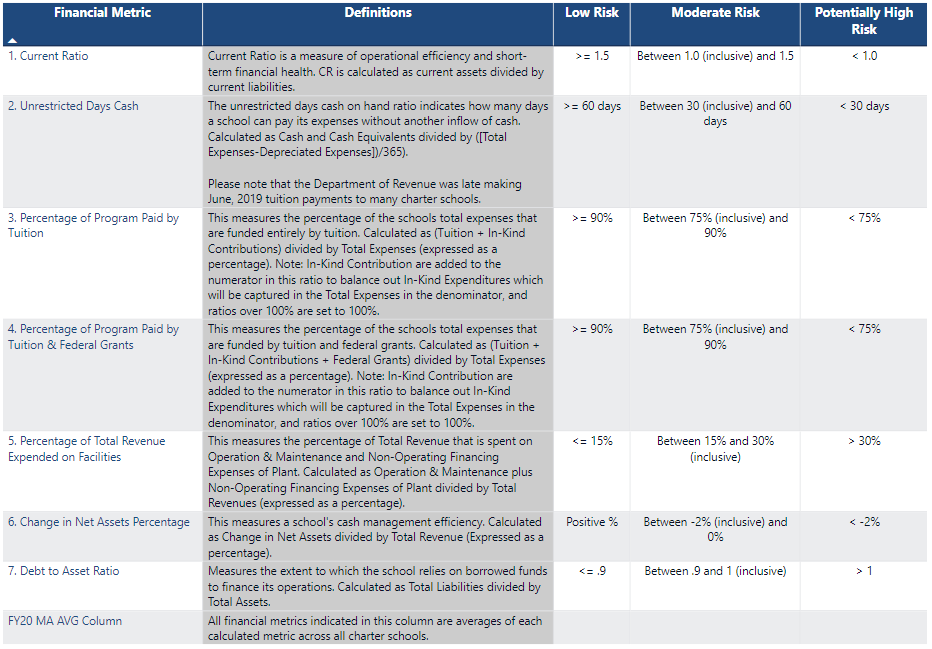 Appendix C: Sources of EvidenceThe school’s Application for Renewal (2023)Academic performance dataAccountability Plan performance (2020-23)Annual reports (2020-23)Summary of Review (2019) Site visit reports for visits conducted during the charter term (2020-23)Summary information about the school provided by the Department’s Problem Resolution OfficeCoordinated Program Review Reports and Tiered Focused Monitoring Reports conducted during the charter term (2020-23)The school’s website Recruitment materialsTranslated documentsStudent enrollment data and student indicator data: Charter Analysis and Review Tool (CHART)Recruitment and Retention Plans (2020-23)Staff rosterStaff qualifications: Education Personnel Information Management System (EPIMS); Educator Licensure and Renewal (ELAR)District Curriculum Accommodation PlanA written description of the school’s system of supports for all learners provided by the schoolA written description of the school’s programming designed to foster a safe, supportive, and inclusive environment for students.The school’s student/family handbookAggregated teacher, student, and family survey dataThe school’s organizational chartBoard of trustees bylawsBoard of trustees meeting minutes Board of trustees committee meeting minutesThe board’s current strategic plan The board’s plan for succession of board leadershipThe board’s plan for succession of school leadershipThe board’s most recent self-evaluation ([Year])The board’s most recent evaluation of the school leader ([Year])The school’s most recent contract with [EMO name], the school’s education management organization (EMO)The board’s most recent evaluation of the EMOThe school’s current memorandum of understanding with [district name]Renewal Inspection Evidence (2023)[Other sources of evidence, as applicable]Appendix D: Renewal Inspection Methodology[Text from RIE]Renewal Inspection Schedule[Schedule from the RIE][Name of Charter School] ([School Abbreviation])[Name of Charter School] ([School Abbreviation])[Name of Charter School] ([School Abbreviation])[Name of Charter School] ([School Abbreviation])Type of CharterLocationRegional or Non-RegionalDistricts in RegionYear OpenedYear(s) RenewedMaximum EnrollmentCurrent Enrollment[#]Chartered Grade SpanCurrent Grade SpanStudents on Waitlist[#]Current Age of SchoolMission Statement: [Paste mission statement here.]Mission Statement: [Paste mission statement here.]Mission Statement: [Paste mission statement here.]Mission Statement: [Paste mission statement here.]Enrollment by Race/Ethnicity (2023-24)Enrollment by Race/Ethnicity (2023-24)Race/EthnicityPercentage of Student BodyAfrican AmericanAsianHispanicNative AmericanWhiteNative Hawaiian, Pacific IslanderMulti-Race, Non-HispanicSelected Populations (2023-24)Selected Populations (2023-24)TitlePercentage of Student BodyFirst Language not EnglishEnglish Language LearnerLow-incomeStudents with DisabilitiesEconomically DisadvantagedMassachusetts Charter School Performance CriteriaMassachusetts Charter School Performance CriteriaMassachusetts Charter School Performance CriteriaFaithfulness to CharterFaithfulness to CharterRatingCriterion 1: Mission and Key Design Elements[Language of finding]Criterion 1: Mission and Key Design Elements[Language of finding]Criterion 2: Access and Equity[Language of findings]Criterion 2: Access and Equity[Language of findings]Criterion 3: Compliance[Language of findings]Criterion 3: Compliance[Language of findings]Not RatedCriterion 4: Dissemination[Language of finding]Criterion 4: Dissemination[Language of finding]Academic Program Success Academic Program Success Criterion 5: Student Performance 2023 Overall Classification:Criterion 5: Student Performance Progress Toward Improvement Targets:[#]%Criterion 5: Student Performance 2023 Accountability Percentile:[#]Organizational ViabilityOrganizational ViabilityCriterion 9: Governance [Language of finding]Criterion 9: Governance [Language of finding]Criterion 1: Mission and Key Design ElementsCriterion 1: Mission and Key Design ElementsThe school is faithful to its mission, implements the key design elements outlined in its charter, and substantially meets its Accountability Plan goals.  Evidence gathered and reviewed as part of the renewal inspection:[Text from the Renewal Inspection Evidence (RIE) summary created by the renewal inspection team]Criterion 2: Access and EquityCriterion 2: Access and EquityThe school ensures access and equity for all students eligible to attend the school.Students with Disabilities (Percent Enrolled)Students with Disabilities (Percent Enrolled)Students with Disabilities (Percent Enrolled)Students with Disabilities (Percent Enrolled)Students with Disabilities (Percent Enrolled)2020202120222023[School Abbreviation]Comparison IndexGap Narrowing TargetEnglish Language Learners (Percent Enrolled)English Language Learners (Percent Enrolled)English Language Learners (Percent Enrolled)English Language Learners (Percent Enrolled)English Language Learners (Percent Enrolled)2020202120222023[School Abbreviation]Comparison IndexGap Narrowing TargetEconomically Disadvantaged (2020-2021)/ Low-Income (2022-2023) (Percent Enrolled)Economically Disadvantaged (2020-2021)/ Low-Income (2022-2023) (Percent Enrolled)Economically Disadvantaged (2020-2021)/ Low-Income (2022-2023) (Percent Enrolled)Economically Disadvantaged (2020-2021)/ Low-Income (2022-2023) (Percent Enrolled)Economically Disadvantaged (2020-2021)/ Low-Income (2022-2023) (Percent Enrolled)2020202120222023[School Abbreviation]Comparison IndexGap Narrowing TargetAll Students (Percent Attrition)All Students (Percent Attrition)All Students (Percent Attrition)All Students (Percent Attrition)All Students (Percent Attrition)2020202120222023[School Abbreviation]MedianThird QuartileHigh Needs (Percent Attrition)High Needs (Percent Attrition)High Needs (Percent Attrition)High Needs (Percent Attrition)High Needs (Percent Attrition)2020202120222023[School Abbreviation]MedianThird QuartileAll Students (Stability Rate Percentage)All Students (Stability Rate Percentage)All Students (Stability Rate Percentage)All Students (Stability Rate Percentage)202020212022[School Abbreviation]MedianFirst QuartileHigh Needs (Stability Rate Percentage)High Needs (Stability Rate Percentage)High Needs (Stability Rate Percentage)High Needs (Stability Rate Percentage)202020212022[School Abbreviation]MedianFirst QuartileIn-School Suspension (Percentage)In-School Suspension (Percentage)In-School Suspension (Percentage)In-School Suspension (Percentage)In-School Suspension (Percentage)2020202120222023[School Abbreviation]Median-Third Quartile-Out-of-School Suspension (Percentage)Out-of-School Suspension (Percentage)Out-of-School Suspension (Percentage)Out-of-School Suspension (Percentage)Out-of-School Suspension (Percentage)2020202120222023[School Abbreviation]Median-Third Quartile-2022-23 Student Discipline Data Report2022-23 Student Discipline Data Report2022-23 Student Discipline Data Report2022-23 Student Discipline Data Report2022-23 Student Discipline Data Report2022-23 Student Discipline Data ReportStudent GroupStudentsStudents DisciplinedPercent In-School SuspensionPercent Out-of-School SuspensionPercent Emergency RemovalAll StudentsEnglish LearnerLow IncomeStudents with DisabilitiesHigh NeedsFemaleMaleAmerican Indian or Alaska NativeAsianAfrican American/BlackHispanic/LatinoMulti-race, Non-Hispanic/LatinoNative Hawaiian or Pacific IslanderWhiteCriterion 3: ComplianceCriterion 3: ComplianceThe school operates in compliance with the terms of its charter and applicable federal and state laws and regulations regarding public charter schools.Not RatedCriterion 4: DisseminationCriterion 4: DisseminationThe school provides innovative models for replication and best practices to other public schools in the district where the charter school is located.Criterion 5: Student PerformanceCriterion 5: Student PerformanceCriterion 5: Student PerformanceThe school consistently makes progress in student academic achievement for all students as defined by the statewide accountability system.2023 Overall Classification:The school consistently makes progress in student academic achievement for all students as defined by the statewide accountability system.Progress Toward Improvement Targets:[#]%The school consistently makes progress in student academic achievement for all students as defined by the statewide accountability system.2023 Accountability Percentile:[#]Overall Classification2023Not requiring assistance or interventionRequiring assistance or interventionInsufficient dataReason for classification: The school is among the lowest performing 10% of schools; performance of white students was lowProgress toward improvement targets: [#]% - Moderate progress toward targetsAccountability PercentileAccountability Percentile20222023Next-Generation MCAS TestsNext-Generation MCAS TestsNext-Generation MCAS TestsNext-Generation MCAS TestsNext-Generation MCAS TestsNext-Generation MCAS TestsNext-Generation MCAS TestsNext-Generation MCAS TestsNext-Generation MCAS TestsGrade and Subject20222022202220222023202320232023Grade and SubjectPercent of Students Meeting or Exceeding ExpectationsPercent of Students Meeting or Exceeding ExpectationsAvg. Scaled ScoreAvg. Scaled ScorePercent of Students Meeting or Exceeding ExpectationsPercent of Students Meeting or Exceeding ExpectationsAvg. Scaled ScoreAvg. Scaled ScoreGrade and SubjectSchoolStateSchoolStateSchoolStateSchoolStateGrades 3-8 English Language Arts4149442494Grades 3-8 Mathematics3949341494Grades 5 & 8 Science and Tech/Eng4249541494Grade 10 English Language Arts5850358504Grade 10 Mathematics5050150500Grade 10 Science and Tech/Eng4749947499Student Growth PercentileStudent Growth PercentileStudent Growth PercentileGrade and SubjectNext-Generation MCASNext-Generation MCASGrade and SubjectAverage SGPAverage SGPGrade and Subject20222023Grades 4-8 English Language ArtsGrades 4-8 MathematicsGrade 10 English Language ArtsGrade 10 MathematicsProgress Toward English Language Proficiency (Percent Meeting Targets)Progress Toward English Language Proficiency (Percent Meeting Targets)Progress Toward English Language Proficiency (Percent Meeting Targets)Progress Toward English Language Proficiency (Percent Meeting Targets)Progress Toward English Language Proficiency (Percent Meeting Targets)2022202220232023SchoolStateSchoolStateNon-High School49.746.3High School22.514.24-Year Cohort Graduation Rate (Percent Graduated)4-Year Cohort Graduation Rate (Percent Graduated)4-Year Cohort Graduation Rate (Percent Graduated)4-Year Cohort Graduation Rate (Percent Graduated)2020 cohort2021 cohort2022 cohort[School initials]Statewide89.089.890.1Extended Engagement RateExtended Engagement RateExtended Engagement Rate2020 cohort2021 cohort[School initials]Statewide93.293.3Alternative Schools AverageDropout Rate (Percent Dropout)Dropout Rate (Percent Dropout)Dropout Rate (Percent Dropout)Dropout Rate (Percent Dropout)202020212022[School initials]Statewide1.61.52.1Chronic Absenteeism – Non-High SchoolChronic Absenteeism – Non-High SchoolChronic Absenteeism – Non-High School2022 2023[School initials]Statewide24.118.4Chronic Absenteeism – High SchoolChronic Absenteeism – High SchoolChronic Absenteeism – High School20222023[School initials]Statewide31.826.4Advanced Coursework Completion (Percent)Advanced Coursework Completion (Percent)Advanced Coursework Completion (Percent)Advanced Coursework Completion (Percent)Advanced Coursework Completion (Percent)2020202120222023[School initials]Statewide65.765.364.965.8Evidence gathered and reviewed as part of the renewal inspection:[Insert text from the RIE.]Criterion 6: Program DeliveryThe school delivers a high quality academic program that meets the needs of all students.Key Indicator 6.2: InstructionThe school staff has a common understanding of high-quality instruction. Instructional practices are aligned to this common understanding. Instructional practices are based on high expectations for all students and reflect cultural proficiency. Instruction fosters student engagement. Classroom environments are conducive to learning.Evidence gathered and reviewed as part of the renewal inspection:[Text from the RIE]Key Indicator 6.4: Supports for All LearnersThe school has a proactive system to effectively identify and address all students’ strengths and needs for academic, behavioral, and social-emotional development through a tiered support model. Data and progress monitoring are used to ensure that all students across all subgroups have equal access and equitable support, interventions, and resources to achieve, grow, and advance. The school regularly uses data to evaluate and modify its support programming to ensure student success.Evidence gathered and reviewed as part of the renewal inspection:[Text from the RIE]Criterion 7: School Climate and Family EngagementThe school creates safe, positive, healthy, culturally responsive, inclusive, and welcoming learning environments.  These environments cultivate supportive, authentic relationships and a strong sense of belonging and connection, which value the diverse assets and voices of all students, staff, and families.Key Indicator 7.1: Safe and Supportive EnvironmentThe school ensures that school and classroom environments are safe, supportive, culturally responsive, welcoming, respectful, inclusive, and reflective of the community and students’ cultures and identities. The school creates an environment that supports all students’ sense of belonging and helps students develop social and emotional knowledge, skills, and competencies for a multicultural world.  Evidence gathered and reviewed as part of the renewal inspection:[Text from the RIE]Criterion 8: CapacityThe school sustains a well-functioning organizational structure and creates a professional, inclusive, respectful, and welcoming working climate for all staff.Key Indicator 8.3: Contractual RelationshipsThe board of trustees and school leadership establish effective working relationships with their management company while maintaining appropriate separation between the entities. Changes in the school’s relationship with its management company comply with required charter amendment procedures. An effective working relationship exists between the board of trustees and school leadership of a Horace Mann charter school and the host district, which operates under one or more Memoranda of Understanding (MOU) that clearly articulate the relationship with the host district regarding services, including but not limited to, facilities, funding, and waivers of collective bargaining agreement provisions. The board of trustees works to ensure that the MOU is implemented appropriately.Evidence gathered and reviewed as part of the renewal inspection:[Text from the RIE]Criterion 9: GovernanceCriterion 9: GovernanceMembers of the board of trustees uphold their responsibilities under Massachusetts law and regulations to act as public agents authorized by the state and provide competent and appropriate governance to ensure the success and sustainability of the school.Evidence gathered and reviewed as part of the renewal inspection:[Text from the RIE]Charter Term PerformanceM (Met)NM (Not Met)Charter Term PerformanceM (Met)NM (Not Met)Charter Term PerformanceM (Met)NM (Not Met)Charter Term PerformanceM (Met)NM (Not Met)EvidenceYear 1Year 2Year 3Year 4Objective:Objective:Objective:Objective:Objective:Objective:Measure: Measure:Objective:Objective:Objective:Objective:Objective:Objective:Measure:Measure:Objective:Objective:Objective:Objective:Objective:Objective:Measure:Measure:Charter Term PerformanceM (Met)NM (Not Met)Charter Term PerformanceM (Met)NM (Not Met)Charter Term PerformanceM (Met)NM (Not Met)Charter Term PerformanceM (Met)NM (Not Met)EvidenceYear 1Year 2Year 3Year 4Objective:Objective:Objective:Objective:Objective:Objective:Measure:Measure:Objective:Objective:Objective:Objective:Objective:Objective:Measure:Measure:Objective:Objective:Objective:Objective:Objective:Objective:Measure:Measure: